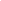 Index
Executive SummaryCompany OverviewProducts and ServicesExecutionOperational PlanFinancial PlanEXECUTIVE SUMMARY[Fix It Bob] is a handyman service provider that offers any type of handyman services in the small neighborhoods in [Tucson], [Arizona]. It mainly caters to customers who have a small budget for the repair and maintenance needs of their homes, from simple cable repairs to time-consuming detail work.  [Fix It Bob] will do all the work efficiently and cost-effectively.[Fix It Bob] sees the need for affordable handyman services in the city. Most of the service providers only offer specialized services, capable of only doing certain jobs, and thus, often charge high rates. [Fix It Bob] is one of the few businesses that is licensed on a variety of trades.COMPANY OVERVIEWMission Statement[Fix It Bob] aims to provide consistent, high-quality, and affordable handyman services.Philosophy[Fix It Bob] believes that customer satisfaction is the ultimate measurement of success. The company’s operation is built on this belief and will consistently strive for excellence.Vision[Fix It Bob] seeks to become a cornerstone of the community; to be one of the most highly sought and reputable handyman service in [Tucson], [Arizona].OutlookThe handyman business has experienced considerable growth in the last [five] years in the [United States]. Investments in home improvement and the rebound in home construction have greatly contributed to this growth. The industry has generated a revenue of $[4 billion] in [2018] fueled by its [6.2]% annual growth since [2013]. The number of businesses has also grown by [2.5]% within the same time frame.It is said that the industry will continue to experience these benefits in the coming years as the housing construction and private spending on home improvement rises in [2019].Type of Industry: Home Improvement IndustryBusiness Structure: Sole ProprietorshipOwnership: Sole Proprietorship, [Bob C. Mcmillan]Start-Up SummaryThe cost of the start-up is $[60,000] funded by the owner and will be used for the tools, supplies, rent, payroll, permits, and insurance policies.Management Team:Short- and Long-Term Goals and Milestones:PRODUCTS AND SERVICESProduct/Service Description[Fix It Bob] has a wide range of handyman services that include plumbing, electrical, drywall & paint, carpentry, HVAC, decks & patios, and remodeling & renovation.Value Proposition[Fix It Bob] distinguishes itself as one of the few handyman service providers that offer a wide range of services that reach the low-income bracket community with its highly affordable prices.Pricing Strategy[Fix It Bob] charges customers on a per hour basis and follows a cost-plus pricing strategy to earn a decent profit.Formula:Profit Margin   = 1- (Expenses/Net Sales)[Fix It Bob]Profit Margin     = 1 - ($86,000/$180,000)                             = 1-0.48                             = 0.52 or 52%EXECUTIONMarketing Plan[Fix It Bob] plans to spread awareness through local advertising mediums such as television, radio, magazine, brochures, fliers, and business cards. It will also make use of strategies such as loyalty and referral discounts, and coupons to attract and retain its customers.Market ResearchThe handyman service industry is a $[4 billion] industry which has an annual growth of [6.2]% as of [2018]. The key factor that has affected this growth is the surge of private investments in home improvement. This expenditure has been protected from the market’s volatility because of the nature of repair projects. Home improvement spending will continue to rise along with the growth of housing construction and, in turn, provide tremendous opportunities in the home improvement services industry.Marketing Strategy[Fix It Bob] heavily relies on word of mouth. Moreover, it will focus its initiatives on promoting the brand locally through brochures, fliers, banners, vehicle signs, television and radio ads, and local directories. To further attract customers, it will also make use of coupons, referral discounts, and loyalty gifts and freebies.The company will also set up a website that will be optimized to increase its search engine ranking. The team has begun carrying out several activities to drive the marketing strategy forward. Below are some of the updates:Organizational Structure: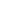 OPERATIONAL PLANLocation and FacilitiesProvide a sketch or blueprint of the facility.Provide photos or images of the location/facility.Tools and Equipment ChecklistIT InfrastructureThe following table reflects [Fix It Bob’s]  IT infrastructure.FINANCIAL PLAN AssumptionsThe following financial plan is made considering the following factors: trends in the handyman industry, market saturation, housing construction, and economic growth. The company’s key expenses will be on tools, marketing materials, maintenance, permits and insurance policies, training, payroll, and rent.Monthly ExpenseThe chart below depicts the company’s projected monthly expenses for [2019].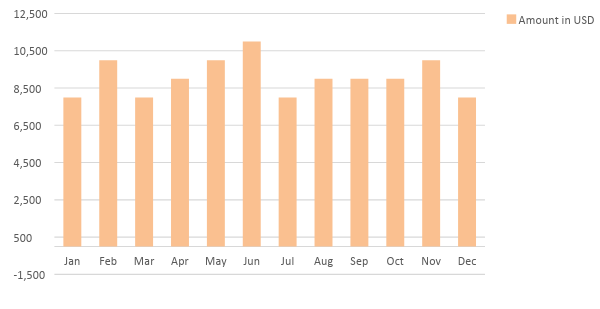 Monthly RevenueThe chart below shows the company’s projected monthly revenue for [2019].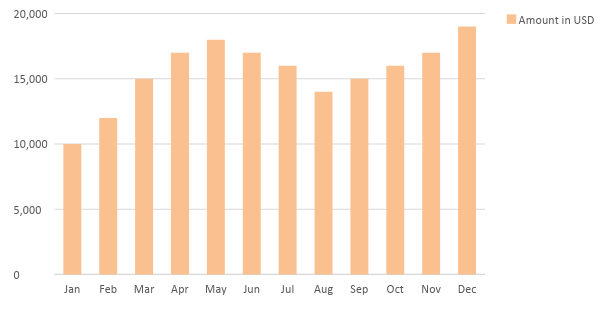 Business FinancingThe $[60,000] fund for the business came entirely from the owner which will be spent on rent, tools, supplies, marketing materials, ads, insurances, permits, and payroll.StatementsStart-Up FundingStart-Up FundingStart-Up Expenses$20,000Start-Up Assets$40,000Total Funding Required$60,000AssetsNon-Cash Assets from Start-Up$10,000Cash Requirements from Start-up$12,000Additional Cash Raised$6,000Cash Balance on Starting Date$12,000Total Assets$40,000CapitalPlanned InvestmentOwner$60,000Other$0Additional Investment Requirement$0Total Planned Investment$60,000Loss at Start-Up (Start-Up Expenses)-$20,000Total Capital$40,000Liabilities$0Total Capital and Liabilities$40,000Start-UpStart-UpRequirementsStart-Up ExpensesRent - 5 Months$2,500Advertising$1,500Legal Fees$1,000Staff Training$10,000Insurance$3,000Other$2,000Total Start-Up Expenses$20,000Start-Up AssetsCash Required$30,000Start-Up Inventory$3,000Other Current Assets$3,000Long-Term Assets$4,000Total Assets$40,000Total Requirements (Total Start-Up Expenses + Total Assets)$60,000Management TeamRole/FunctionSkills[Andy S. Compos]Business Manager/Senior HandymanTeam Handling, Business Management, Negotiation, and CreativeShort-Term GoalsMilestonesIncrease profit margin by [3]% within the first fiscal yearMarketing and sales efforts have already started.Increase client base by [5]% within the first fiscal yearBrochures, full-page ads, and fliers are already being made.Long-Term GoalsMilestonesLower operating cost by [15]% over the next three yearsImprove pricing strategies and train staff to be efficientIncrease market share by [10]% over the next five yearsContinuously improve service, marketing strategies, and pricing strategiesSWOT AnalysisStrengthsWeaknessesOpportunitiesThreats[Fix It Bob]Experienced employeesFast and efficient system and serviceLower overheadStill has a few employeesThe large pool of potential clients in the cityIncreasing competition in the marketplace and the number of growing businesses in the industryAbrupt technological changes[Just Screw It! Repair Services]Specializes in repairsAn expert in the tradeExpensiveOperates with old equipmentIncrease in the business’ ability to borrow money for renovation and repair servicesA rise in  interest rates causing a decrease in credit access[Yes We Can Handyman]Has a healthy fundingDecent client baseGood quality of serviceGrowth is currently stagnantHas yet to adapt to current market changesIncrease homeowners expenditure for home improvementMarketing StrategyActivitiesTimelineSuccess CriteriaTV and radio adsWill hire copywriters and video scriptwriters to conceptualize an effective adApril 1, 2019A powerful and persuasive message will be created.Vehicle signsCompany van is printed with brand logo, slogan, and contact detailsFebruary 20, 2019Van is ready for operation with brand logo and company details.Coupons and discountsHas formulated pricing for coupons and has created a referral programJanuary 1, 2019Coupons are to be given to new customers and loyal patrons.SoftwareQuantityQuickBooks1MS Excel1HardwareQuantityHammers4Pliers4Spanners3InfrastructureExisting (Y/N)DescriptionAccounting softwareYInstalled QuickBooks for managing the company finances.RouterYComputers are able to seamlessly access the Internet.Profit and Loss ProjectionProfit and Loss ProjectionProfit and Loss ProjectionProfit and Loss ProjectionFY2019FY2020FY2021Sales$180,000.00$190,000.00$200,000.00Direct Cost of Sale$101,000.00$120,000.00$130,000.00Other Cost of Sale$9,000.00$10,000.00$11,000.00Total Cost of Goods Sold or COGS (Sales - Direct Cost of Sale - Other Cost of Sale)$70,000.00$60,000.00$59,000.00Gross Profit (Sales-Total Cost of Goods Sold)$110,000.00$130,000.00$141,000.00Gross Margin % (Gross Profit/Sales)61.11%68.42%70.50%Operating ExpensesRent$20,000.00$23,000.00$25,000.00Insurance$9,000.00$9,000.00$11,000.00Utilities$12,000.00$10,000.00$10,000.00Salary (Including Tax)$40,000.00$45,000.00$50,000.00Maintenance & Supplies$5,000.00$4,000.00$3,000.00Total Operating Expenses$86,000.00$91,000.00$99,000.00EBITDA (Total Cost of Sale-Total Operating Expenses)-$16,000.00-$31,000.00-$40,000.00Depreciation$3,000.00$3,000.00$3,000.00Interest Expense$0.00$0.00$0.00Taxes Paid$2,000.00$2,500.00$3,000.00Net Profit (Gross Profit - Operating Expenses - Taxes - Interest)$22,000.00$36,500.00$39,000.00Balance Sheet ProjectionBalance Sheet ProjectionBalance Sheet ProjectionBalance Sheet ProjectionFY2019FY2020FY2021Cash$110,000.00$130,000.00$141,000.00Accounts Receivable$8,000.00$9,000.00$11,000.00Inventory$4,000.00$4,000.00$5,000.00Other Current Assets$3,000.00$4,000.00$5,000.00Total Current Assets$125,000.00$147,000.00$162,000.00Long-Term Assets$13,000.00$14,000.00$15,000.00Accumulated Depreciation$3,000.00$3,000.00$4,000.00Total Long-Term Assets (Long-Term Assets-Accumulated Depreciation)$10,000.00$11,000.00$11,000.00Total Assets (Total Current Assets + Total Long-Term Assets)$135,000.00$158,000.00$173,000.00Accounts Payable$15,000.00$16,000.00$17,000.00Notes Payable$11,000.00$12,000.00$10,000.00Other$1,000.00$1,500.00$2,500.00Total Liabilities$27,000.00$29,500.00$29,500.00Paid-in Capital$6,000.00$7,000.00$8,000.00Retained Earnings$115,000.00$120,000.00$130,000.00Total Owner's Equity (Total Assets - Total Liabilities)$108,000.00$128,500.00$143,500.00Total Liabilities & Equity (Total Liabilities/Total Owner's Equity)25.00%22.96%20.56%Cash Flow ProjectionCash Flow ProjectionCash Flow ProjectionCash Flow ProjectionFY2018FY2019FY2020Operating Cash Beginning$110,000.00$130,000.00$141,000.00Sources of Cash$20,000.00$30,000.00$40,000.00Receivables$13,000.00$14,000.00$15,000.00Sales$180,000.00$190,000.00$200,000.00Others$1,000.00$1,500.00$2,500.00Total Cash$324,000.00$365,500.00$398,500.00ExpendituresRent$20,000.00$23,000.00$25,000.00Insurance$9,000.00$9,000.00$11,000.00Utilities$12,000.00$10,000.00$10,000.00Salary (Including Tax)$40,000.00$45,000.00$50,000.00Maintenance & Supplies$5,000.00$4,000.00$3,000.00Total Expenditures$86,000.00$91,000.00$99,000.00Net Income/Loss (Total Cash - Total Expenditures)$238,000.00$274,500.00$299,500.00